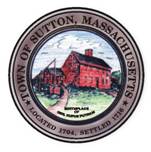       TOWN OF SUTTONBOARD OF ASSESSORS 4 UXBRIDGE ROADSUTTON, MA  01590-1702  508-865-8722Meeting Minutes – March 26, 2024Present: Chairman Robert Nunnemacher	  Tracey Tardy, Principal AssessorMeeting called to order at 5:00 p.m.1.         The minutes of March 19, 2024 were unanimously approved2.         Old & New Business	The Board reviewed the site visits already completed3.         Decisions & Actions Taken	The Board signed eight (8) Motor Vehicle Abatements	The Board signed ten (10) Property Tax Abatement CertificatesThe Board review nine (9) Application for Abatements		Granting four (4)		Denying five (5)The Board of Assessors adjourned its meeting April 2, 2024 at or about 6:00 p.m. 	       Respectfully Submitted,Linda Hicks, Secretary 